О внесении дополнений в Указ Президента Приднестровской Молдавской Республики от 24 июня 2011 года № 448 «Об утверждении Положения о государственных наградах Приднестровской Молдавской Республики»В соответствии с пунктом 4 статьи 63 Конституции Приднестровской Молдавской Республики, с целью совершенствования государственной наградной системы Приднестровской Молдавской Республики, п о с т а н о в л я ю:1. Внести в Указ Президента Приднестровской Молдавской Республики от 24 июня 2011 года № 448 «Об утверждении Положения о государственных наградах Приднестровской Молдавской Республики» (САЗ 11-25) 
с изменениями и дополнениями, внесенными указами Президента Приднестровской Молдавской Республики от 30 августа 2011 года № 653 
(САЗ 11-35), от 5 декабря 2011 года № 945 (САЗ 11-49), от 4 апреля 2012 года № 245 (САЗ 12-15), от 5 июня 2012 года № 369 (САЗ 12-24), от 7 июня 
2012 года № 383 (САЗ 12-24), от 28 марта 2013 года № 138 (САЗ 13-12), 
от 10 января 2014 года № 13 (САЗ 14-2), от 13 марта 2014 года № 83 (САЗ 14-11), 
от 27 января 2015 года № 18 (САЗ 15-5), от 15 апреля 2015 года № 155 
(САЗ 15-16), от 10 июня 2015 года № 234 (САЗ 15-24), от 30 июня 2015 года 
№ 249 (САЗ 15-27), от 31 августа 2015 года № 346 (САЗ 15-36), от 8 августа 2016 года № 284 (САЗ 16-32), от 9 января 2017 года № 9 (САЗ 17-3), от 27 июня 2017 года № 396 (САЗ 17-27), от 3 июля 2017 года № 409 (САЗ 17-28), 
от 25 октября 2017 года № 593 (САЗ 17-44), от 10 января 2018 года № 8 
(САЗ 18-2), следующие дополнения:а) подпункт «в» пункта 5 Раздела I Приложения № 1 к Указу после слова «степени» дополнить словами «и вручения Благодарственного письма Президента Приднестровской Молдавской Республики;»б) подпункт 2) подпункта «а» пункта 36 Раздела IV Приложения № 1 
к Указу после строки «медаль «За боевые заслуги» дополнить строкой следующего содержания:«медаль «За спасение жизни»;»;в) Приложение № 2 к Указу дополнить разделами 12.1-1, 12.1-2 следующего содержания:«12.1-1. ПОЛОЖЕНИЕ О МЕДАЛИ «ЗА СПАСЕНИЕ ЖИЗНИ»60-1. Медалью «За спасение жизни» награждаются граждане Приднестровской Молдавской Республики, а также лица, не являющиеся гражданами Приднестровской Молдавской Республики, за смелость, отвагу 
и самоотверженность, проявленные при спасении людей, находящихся 
в обстоятельствах, сопряженных с риском для жизни, за ликвидацию или иное препятствование обстоятельствам, непосредственно угрожающим жизни людей, если эти действия также были сопряжены с угрозой для жизни спасающего.Награждение медалью «За спасение жизни» может быть произведено посмертно.60-2. Медаль «За спасение жизни» носится на левой стороне груди 
и при наличии других государственных наград Приднестровской Молдавской Республики располагается после медали «За боевые заслуги».12.1-2. ОПИСАНИЕ МЕДАЛИ «ЗА СПАСЕНИЕ ЖИЗНИ»60-3. Медаль «За спасение жизни» изготавливается из латуни толщиной 
3 мм. Представляет собой круг диаметром 32 мм, окантованный бортиком 
с лицевой и оборотной стороны.На лицевой стороне по диагонали изображены две держащие одна другую руки. Изображение руки на заднем плане вдавлено. По той же диагонали поле медали разделено на равные секторы. В правом секторе размещена площадка, выделенная узким бортиком, расположенная по окружности медали. На площадке изображена слева направо надпись «За спасение жизни». 
В левом секторе, вдоль бортика, справа налево изображена ветка мирта.На оборотной стороне медали, в верхней части, в четыре строки расположена горизонтальная надпись «Кто спасает одну жизнь – спасает весь мир». Под надписью изображены расходящиеся влево и вправо, снизу вверх пересекающиеся в нижней части медали ветви оливы.Медаль посеребрена. Все бортики, изображения и надписи выпуклые.Медаль при помощи соединительных колец крепится к пятиугольной колодочке, обтянутой голубой шелковой муаровой лентой со светло-серыми полосами по краям. Полосы шириной 2 мм.На оборотной стороне колодки имеется булавка-застежка для крепления медали к одежде.»;г) Приложение № 4 к Указу дополнить эскизом медали «За спасение жизни», согласно Приложению к настоящему Указу.2. Настоящий Указ вступает в силу со дня, следующего за днем его официального опубликования.ПРЕЗИДЕНТ                                                                                                В.КРАСНОСЕЛЬСКИЙ        г. Тирасполь      18 апреля 2018 г.             № 140ПРИЛОЖЕНИЕк Указу ПрезидентаПриднестровской МолдавскойРеспубликиот 18 апреля 2018 года № 140Медаль «За спасение жизни»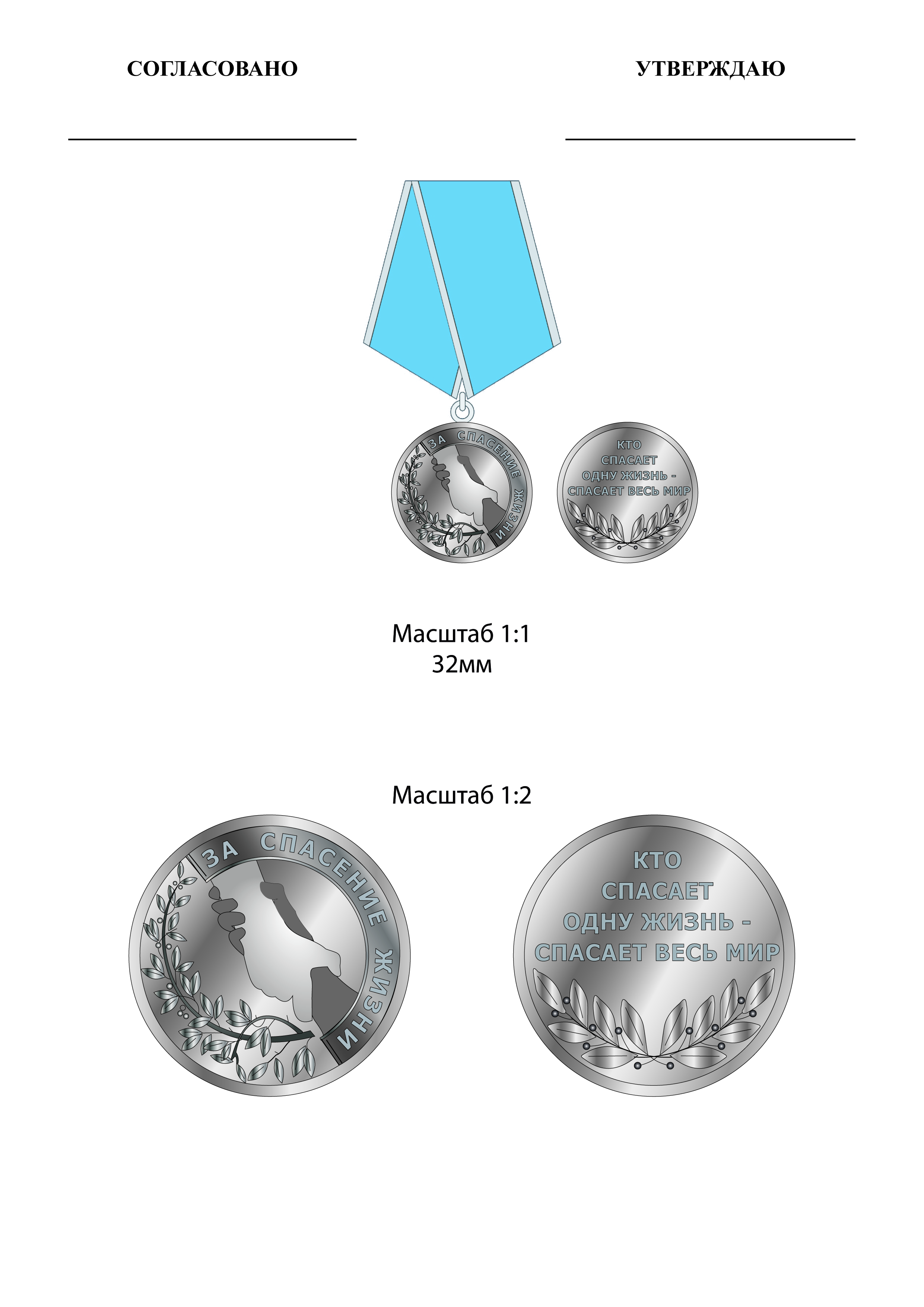 